Správa Kontrolnej a rozhodcovskej komisie za rok 2021Činnosť KRK:Dňa 19/6/2021 bolo na Výročnej členskej schôdzi zvolené nové zloženie KRK. Zvolení boli Katarína Juríková, Adriána Ladická a Marián Miškanin.Členovia KRK si na svojom prvom zasadnutí v zmysle čl.V. bodu 2 Stanov SKCHP zvolili za predsedu Marián Miškanina.V roku 2021 sa KRK stretlo 2x (1x prezenčne, 1x on-line)V roku 2022 na rokovaní konanom dňa 4.1.2022 sa členovia KRK dohodli na spôsobe výkonu kontroly za rok 2021 a definovalo dokumenty, ktoré následne predseda KRK vyžiadal od predsedu SKCHP.Všetky doklady boli predložené vedením klubu.KRK za rok 2021:nezistil porušenie Stanov klubu ani interných predpisov klubu,uznesenia č.1,2,5 a 6 z Výročnej členskej schôdze konanej dňa 27/6/2021 boli splnené Výborom klubu,uznesenie D z Členskej schôdze 28/8/2021 sa vzhľadom na povahu uznesenia priebežne plní Výborom klubu,odkontroloval plnenie Plánu činnosti na rok 2021 s nasledovným záverom: Na výročnej členskej schôdzi konanej dňa 27/6/2021 nebol schvaľovaný Plán činnosti na rok 2021 z dôvodu plánovanej voľby nového výboru klubu na členskej schôdzi konanej dňa 28/8/2021 nebol prerokovávaný Plán činnosti na rok 2021 z dôvodu zložitej epidemiologickej situácie Záver: V roku 2021 SKCHP nemal riadne schválený Plán činnosti na rok 2021 v zmysle čl.II. bod.7 Stanov SKCHPVykonal kontrolu vykonanej inventarizácie. Ku kontrole bol predložený Inventarizačný zápis z 1/2/2022 z inventarizácie majetku klubu za rozpočtový rok 2021. Inventarizačná komisia nezistila žiadne inventarizačné rozdiely v majetku klubu, celková hodnota majetku klubu k 31/12/2021  je 2 483,94 EurVykonal kontrolu hospodárenia klubu Stav finančných prostriedkov klubu  stav finančných prostriedkov k 1/1/2021 bankový účet – 8258,51 Eur v pokladni – 565,55 Eur Spolu: 8 824,06 Eurstav finančných prostriedkov k 31/12/2021 bankový účet – 3 428,08 Eur v pokladni – 205,78 Eur Spolu: 3 633,86 EurPrehľad Príjmov a výdavkov klubu za rok 2021 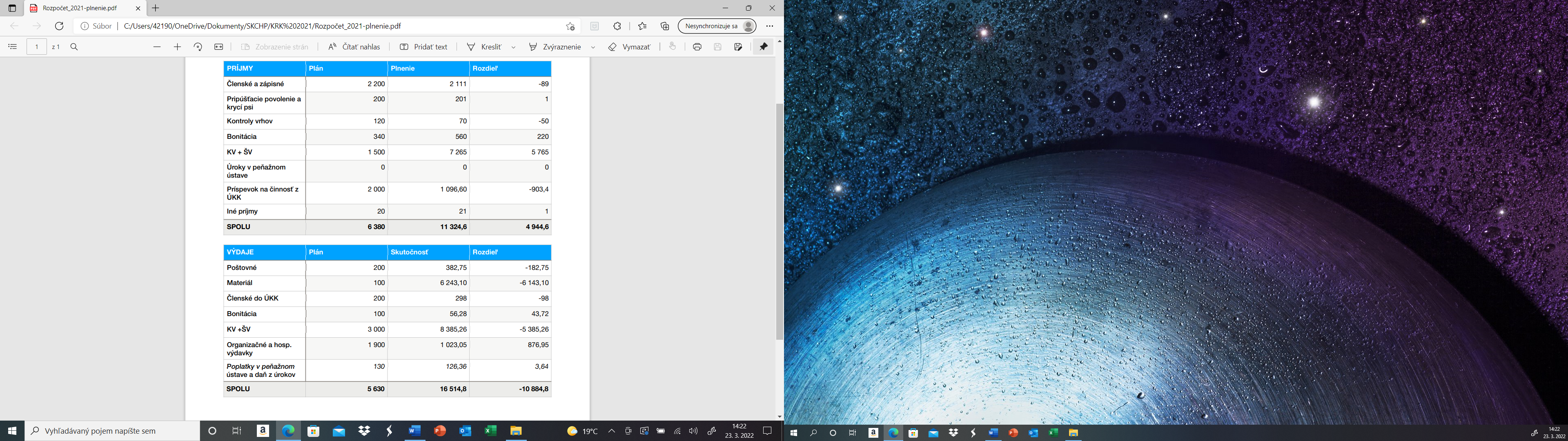 Záver: Celkové príjmy za rok 2021 boli prekročené o 4 944,60 Eur. Celkové výdavky boli prekročené o sumu 10 884,80 Eur.Prekročená na strane príjmov boli príjmy z KVaŠV o 5 765 Eur na druhej strane boli prekročené výdavky na materiál o 6 143,10 Eur a výdavky na KVaŠV o 5 385,26 Eur.Príjmy a výdavky klubu boli evidované v peňažnom denníku, ktorý bol predložený ku kontrole.Zostatok účtu vykázaného v peňažnom denníku k 31/12/2021 súhlasil so zostatkom, ktorý vykázal Výbor klubu. Neboli zistené príjmy podliehajúce zdaneniu z podnikateľskej činnosti.Prehľad členov klubu:  k 31/12/2020 – 107 členov k 27/6/2021 – 119 členov  k 31.12.2021 – 153 členovv roku 2021 bol nárast členov klubu o 46 členov. Iné zistenia  v roku 2021 bolo vykonaných celkovo 17 kontrol vrhov, fyzicky len 14, t.j 57 šteniat narodených v roku 2021, ale úhrady boli vykonané len za 14 šteniat KRK žiada  Výbor klubu aby identifikovať a vyzval chovateľov k dodatočnej úhrade poplatkov za kontrolu vrhu KKRK navrhuje zmenu spôsobu poplatku za kontrolu vrhu a to tak, aby chovateľ požadujúci výkon kontroly vrhu tento poplatok po predbežnom vyčíslení nákladov Výborom klubu (poplatok za šteňa + cestovné náklady) uhradil na účet klubu. Klub následne po predložení vyúčtovania preplatí cestovné náklady poradcovi chovu. Z prehľadu uhradených členských príspevkov vyplýva, že nie všetci členovia klubu uhradili v roku 2021 členské príspevky. KRK žiada  Výbor klubu aby identifikoval a vyzval členov klubu k dodatočnej úhrade členských poplatkov za rok 2021Revíziu vykonali členovia KRK pp. A.Ladická, K. Juríková, M. Miškanin – predsedaV Bratislave dňa 22/3/2022